Time line of events: Roman Invasions: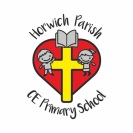 What did the Romans do for us? – Spring Term 1 Year 4    HistoryWhat did the Romans do for us? – Spring Term 1 Year 4    HistoryWhat did the Romans do for us? – Spring Term 1 Year 4    HistoryKey vocabularyExplanation/definitionKey knowledgeKey people and placesAmphitheatreA place where Romans went to watch animals and people fightingThe rise and spread of the Roman Empire from 800BC – AD305 (see timeline below). Julius Caesar – Roman dictator and military general. Aqueduct A system of pipes and channels which brings clean water into townsRoads created by the Romans that are important to us today incl. Fosse Way, Watling Street and Dere Street.Augustus – first emperor of the Roman empire. BarbarianA person who lived outside the Roman Empire, seen as having a violent nature.Boudicca’s leadership and the rebellion of the Celts. Rome – capital city of modern Italy. ChariotCart with two wheels pulled by horses. Romans raced chariots, and Celtic warriors rode into battle on them.The building and preservation of Hadrian’s wall to secure the Roman Empire. Hadrian’s wall. ForumOpen space in the middle of a town for markets and meeting people (like a market square)Roman Gods and Goddesses – male & female couple structure and belief system. 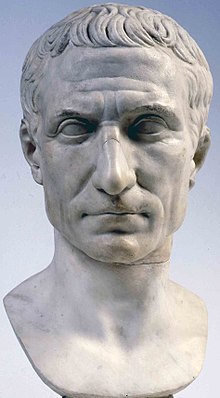 GladiatorA slave trained to fight other gladiators or animals in amphitheatres.Roman Baths – a place for socialising and leisure. Sites still preserved to visit today. HypocaustRoman central heating - It works by hot air flowing through gaps between walls and flooring.The placement and abundance of Roman ruins and the evidence they leave to inform us of life in the Roman empire.JupiterThe chief Roman god, equivalent to the Greek god Zeus. He was also the god of thunder and is often seen with thunderbolts in his hand.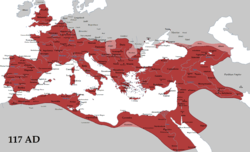 LegionA military unit recruited from Roman citizens and usually around 5000 men in strength.StrigilA metal object used in Baths to scrape sweat, dirt and excess oil offStylusA metal pen for scratching words into wax on wooden tablets.VillaA large house in the country. Some villas were farmhouses and some were like palaces.800BC237BC133BC44BCAD79AD117AD305Spread of the Roman Empire.